 Notice to Proposers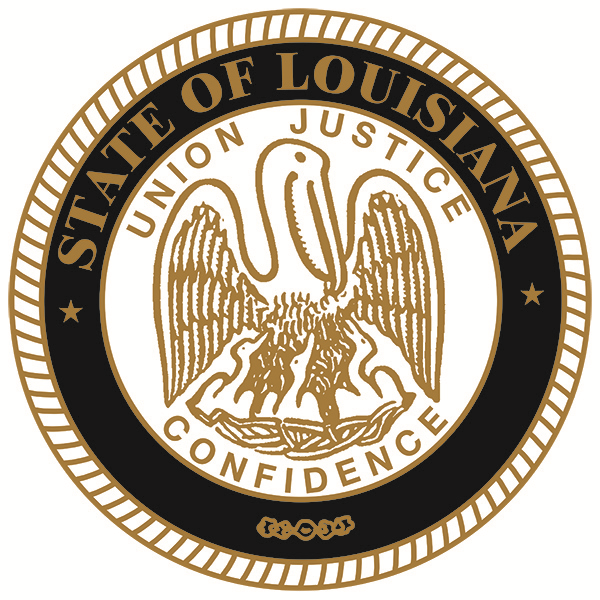 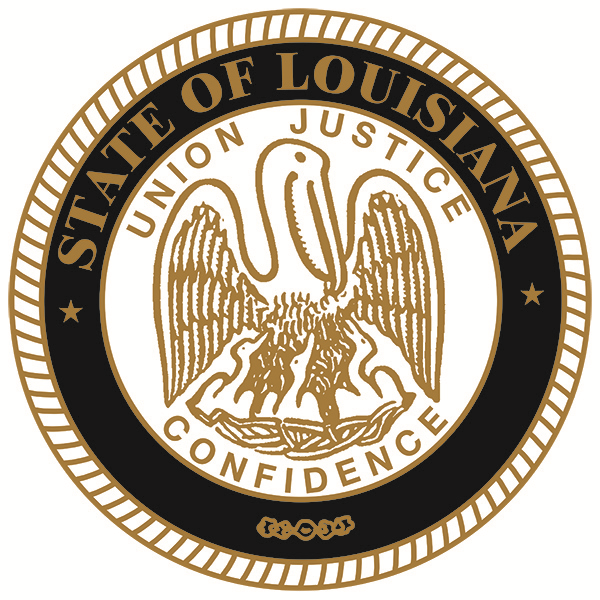 The Office of State Procurement (OSP) has published Solicitation Number DOC684921668 Request for Proposal for Grant Management and Closeout Program Manager for Public Assistance for GOHSEP.  The RFP may be accessed in Louisiana eProcurement Solutions by Ariba (LESA) by navigating to https://discovery.ariba.com/rfx/17729438 and clicking Respond to Posting.LESA uses the cloud-based SAP Ariba eProcurement system.  In order to view this RFP, Suppliers must login with their Ariba Network Username and Password.  Suppliers can self-register for free at http://louisiana.supplier.ariba.com/ad/selfRegistrationBy:	Sterling Colomb	Office of State Procurement	Email:  Sterling.Colomb@la.gov 